Creative ThinkingWhen my mind is closedAnd thoughts are not comingI take a breathAnd will that fog awayIn that moment I calm and concentrateSometimes just writing it downHelps me focus my thoughtsOr even just speaking aloudWhen that doesn’t work I get creativeSometimes a runOr a game of soccerMaybe a book To make me distracted  But in the endThe outcomes the sameI get a fresh new ideaIt doesn’t end there,Maybe a poem Or a new fun danceAnything to get my brain Ready and in the gameWhatever the ideaWhether small or large Are always fun to come byIn the end I just want to push myselfThat’s all there is to itCritical and Reflective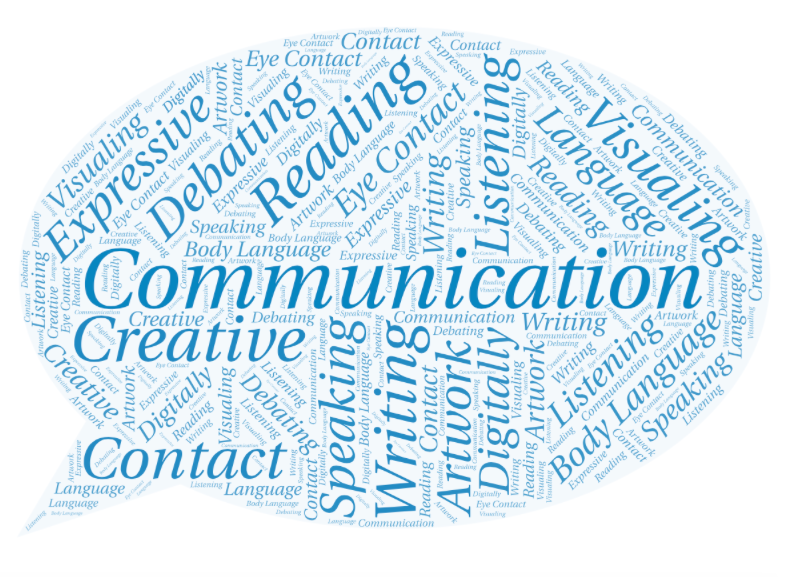 Thinking